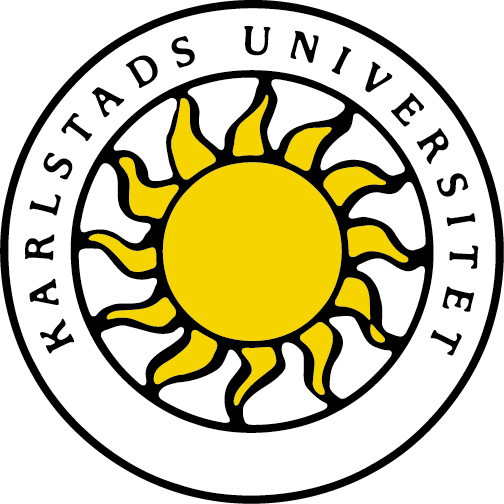 Bedömningsunderlag för verksamhetsförlagd utbildning, VFU 2Förskollärarprogrammet Lärarutbildarens uppgiftDin uppgift som lokal lärarutbildare (LLU) är att stödja den enskilde lärarstudentens utveckling till professionell förskollärare genom att uppmuntra, utmana och bedöma studentens insatser. Du som lärarutbildare ansvarar för att observera den pedagogiska verksamhet som studenten leder och föra strukturerade handledarsamtal på avsatt tid. Under denna tid ska studenten reflektera över sin pedagogiska verksamhet och sin yrkesroll och därigenom identifiera sina starka och svaga sidor. Det är av stor betydelse att du som lärarutbildare erbjuder studenten förutsättningar att ta del av alla förekommande arbetsuppgifter.Om det finns risk att studenten inte kommer att uppnå ett eller flera lärandemål ska du kontakta VFU-ansvarig lärare på universitetet snarast för att gemensamt diskutera behov av extra stöd och en eventuell handlingsplan.Det här underlaget ska användas vid planering av VFU-perioden och vid samtal mellan studenten och dig som lärarutbildare kring studentens fortlöpande utveckling. Det kommer också att användas som diskussionsunderlag i samband med trepartssamtal. Vid avslutad VFU ska du fylla i underlaget digitalt, gå igenom det med din student, skriva in att du gjort så på sista sidan i dokumentet samt skicka underlaget från din personliga arbets-e-postadress till bedomningsunderlag-vfu.forskola@kau.se.. Studenten ska också få en kopia.Läs detta innan du fyller i bedömningsunderlaget Som lokal lärarutbildare ansvarar du för att ge underlag för bedömning av åtta lärandemål, men studenten måste få möjlighet att utveckla sina kunskaper inom samtliga lärandemål (se nedan).Varje lärandemål bedöms utifrån en eller flera bedömningsaspekter. Sätt ett kryss i den ruta för respektive bedömningsaspekt som bäst stämmer överens med studentens grad av måluppfyllelse.Du ska motivera din bedömning i kommentarsfältet till respektive lärandemål.Du ska ge kommentarer av framåtsyftande karaktär med förslag på utvecklingsområden och strategier eller metoder för att studenten ska komma vidare i sin utveckling.Lärandemål för VFU 2Efter genomgången kurs ska studenten kunna:1. kommunicera de grundläggande värden som anges i förskolans styrdokument i omsorg, undervisning och övrig pedagogisk verksamhet, 2. under handledning planera, genomföra och utvärdera undervisning tillsammans med de yngsta förskolebarnen (1-3 år) med utgångspunkt i ämnesdidaktiska och didaktiska teorier samt förskolans styrdokument, 3. redogöra och argumentera för hur en utvecklande lärandemiljö kan planeras och iscensättas där de yngsta förskolebarnens inflytande beaktas (examineras på universitetet), 4. kommunicera med barn, personal och vårdnadshavare på eget initiativ, 5. reflektera över hur ett normkritiskt perspektiv med fokus på jämställdhet och jämlikhet kan integreras i pedagogisk verksamhet, 6. under handledning använda digitala resurser för lärande, kommunikation och lek, 7. analysera den egna professionsutvecklingen och identifiera vidare behov av utveckling (examineras på universitetet), 8. observera och under handledning dokumentera de yngsta förskolebarnens utveckling, lärande och sociala samspel, samt hur detta kan kommuniceras med vårdnadshavare och personal, 9. reflektera över de yngsta förskolebarnens behov av anpassningar eller särskilt stöd i planering av verksamheten (examineras också på universitetet) och 10. reflektera över hur konflikter kan förebyggas och hanteras i verksamheten.Under handledning innebär att studenten visar sin kunskap och förmåga i samspel med handledarens aktiva medverkan. Medverkan kan bestå av diskussioner, förslag, råd, analyser av genomförd planering och/eller undervisning eller liknande som studenten använder eller förhåller sig till.Värdera hur långt studenten nått i sin måluppfyllelseLärandemål 1 Efter genomgången kurs ska studenten kunna kommunicera de grundläggande värden som anges i förskolans styrdokument i omsorg, undervisning och övrig pedagogisk verksamhet.Bedömningsaspekt 1Bedömningsaspekt 2Bedömningsaspekt 3Lärandemål 2 Efter genomgången kurs ska studenten under handledning kunna planera, genomföra och utvärdera undervisning tillsammans med de yngsta förskolebarnen (1-3 år) med utgångspunkt i ämnesdidaktiska och didaktiska teorier samt förskolans styrdokument.Bedömningsaspekt 1Bedömningsaspekt 2Bedömningsaspekt 3Lärandemål 4Efter genomgången kurs ska studenten kunna kommunicera med barn, vårdnadshavare och kollegor på eget initiativ. Bedömningsaspekt 1Bedömningsaspekt 2Bedömningsaspekt 3Bedömningsaspekt 4Lärandemål 5 Efter genomgången kurs ska studenten kunna reflektera över hur ett normkritiskt perspektiv med fokus på jämställdhet och jämlikhet kan integreras i pedagogisk verksamhet.Bedömningsaspekt 1Bedömningsaspekt 2Bedömningsaspekt 3Lärandemål 6Efter genomgången kurs ska studenten under handledning kunna använda digitala resurser för lärande, kommunikation och lek. Bedömningsaspekt 1Bedömningsaspekt 2Bedömningsaspekt 3Lärandemål 8Efter genomgången kurs ska studenten under handledning kunna observera och under handledning dokumentera de yngsta förskolebarnens utveckling, lärande och sociala samspel, samt diskutera hur detta kan kommuniceras med vårdnadshavare och personal.Bedömningsaspekt 1Bedömningsaspekt 2Bedömningsaspekt 3Lärandemål 9 Efter genomgången kurs ska studenten kunna reflektera över de yngsta förskolebarnens behov av anpassningar eller särskilt stöd i planering av verksamheten.Bedömningsaspekt 1Bedömningsaspekt 2Bedömningsaspekt 3Lärandemål 10 Efter genomgången kurs ska studenten kunna reflektera över hur konflikter* kan förebyggas och hanteras i verksamheten.*Med konflikt avses motsättningar mellan två eller fler parter. Motsättningarna kan vara av olika art och omfattning. Exempel på konflikter kan vara motstridiga uppfattningar inom arbetslag eller mellan vårdnadshavare och förskola/skola samt mobbning eller bråk mellan barn i verksamheten.. Bedömningsaspekt 1Bedömningsaspekt 2Övriga kommentarerSkicka in bedömningsunderlagetUnderlaget ska fyllas i digitalt efter fullgjord VFU-period 2 och du har gått igenom och diskuterat underlaget med din student.  Jag och studenten har gått igenom och diskuterat bedömningsunderlaget  						DatumDu som LLU ska sedan e-posta bedömningsunderlaget till bedomningsunderlag-vfu.forskola@kau.se. Det är viktigt  att du använder din personliga arbets-e-postadress. Märk e-postmeddelandet med Bedömning och studentens namn.Studentens namn Födelsedatum (6 siffror)Lärarutbildare på partnerområdetTelefon arbetetE-postMobiltelefonNärvaroStudenten har varit närvarande antal dagar: VFU-periodens totala antal dagar:                                                     Alla periodens dagar är obligatoriska!VFU-ansvarig:VFU-ansvarig:E-postTelefon arbetetStudenten bemöter ibland barn, vårdnadshavare eller personal på ett sätt som strider mot förskolans grundläggande värdenStudenten visar respekt för individen och beaktar varje människas egenvärde i sitt bemötande av barn, vårdnadshavare och personalStudenten kommunicerar inte eller i begränsad utsträckning förskolans grundläggande värden i samspel med barn i situationer som omsorg, undervisning eller övrig verksamhetStudenten kommunicerar återkommande och på ett rimligt sätt förskolans grundläggande värden i samspel med barn i olika situationer som omsorg, undervisning och övrig verksamhetStudenten kommunicerar medvetet och genomgående samt på ett relevant sätt, förskolans grundläggande värden i samspel med barn i olika situationer som omsorg, undervisning och övrig verksamhetStudenten kommunicerar inte eller i begränsad utsträckning med barn och/eller personal kring situationer där förskolans grundläggande värden kränktsStudenten kommunicerar med stöd av handledare som regel och på ett rimligt sätt med barn och personal kring situationer där förskolans grundläggande värden kränktsStudenten kommunicerar med stöd av handledare på ett konstruktivt sätt med barn och personal kring situationer där förskolans grundläggande värden kränktsMotivera din bedömning och ge förslag till fortsatt utveckling:Studenten gör även med stöd av LLU ofta ostrukturerade och/eller otydliga planeringar vad gäller syfte, innehåll eller metod, alternativt har svårt att anpassa planeringen till de yngsta förskolebarnenStudenten gör med stöd av LLU strukturerade undervisningsplaneringar som är rimliga vad gäller syfte, innehåll och metod utifrån förskolans styrdokument och anpassade för de yngsta förskolebarnenStudenten gör med stöd av LLU och med egna idéer och tolkningar strukturerade undervisningsplaneringar som är relevanta vad gäller syfte, innehåll och metod utifrån förskolans styrdokument och väl anpassade för de yngsta förskolebarnenStudenten har ofta svårt att följa gjorda planeringar och/eller har svårt att nå fram med undervisningens innehåll till de yngsta förskolebarnen även med stöd av LLUStudenten genomför med stöd av LLU planerad undervisning grundad i ämnesdidaktiska och didaktiska teorier och når fram med undervisningens innehåll till de yngsta förskolebarnenStudenten genomför med stöd av LLU planerad undervisning och möjliggör lärande och utveckling i linje med förskolans styrdokument anpassat för de yngsta förskolebarnenStudenten drar begränsade och/eller mindre rimliga slutsatser kring styrkor och utvecklingsområden i genomförd undervisning riktat mot de yngsta förskolebarnenStudenten drar rimliga slutsatser kring styrkor och utvecklingsområden i genomförd undervisning, samt kan i viss utsträckning komma med rimliga förklaringar till resultatetStudenten drar relevanta slutsatser kring styrkor och utvecklings- områden i genomförd undervisning samt beskriver och förklarar möjliga förändringar som kan utveckla denMotivera din bedömning och ge förslag till fortsatt utveckling:Studenten har svårt att kommunicera på ett för professionen relevant sätt och/eller göra sig förstådd muntligt och/eller skriftligt i kommunikation med någon mottagargruppStudenten uttrycker sig i tal och skrift på ett för professionen relevant sätt och på den språkliga och innehållsliga nivå som krävs för att mottagaren ska förståStudenten uttrycker sig i tal och skrift på ett för professionen relevant sätt och på den språkliga och innehållsliga nivå som krävs för att mottagaren ska förstå samt varierar sin kommunikation beroende på innehåll, syfte och mottagareStudenten tar i begränsad utsträckning själv kontakt med barnen och/eller har svårt att initiera samtal eller samspel med demStudenten söker på eget initiativ kontakt med barnen och initierar samtal och annat samspel med demStudenten har ett genomgående öppet och kontaktsökande förhållningssätt till barnen och tar initiativ till samtal och annat samspel på ett väl fungerande sättStudenten tar i begränsad utsträckning själv kontakt med personal och/eller har svårt att initiera samtal med demStudenten söker på eget initiativ kontakt med personal och initierar samtal om verksamheten med demStudenten söker på eget initiativ kontakt med personal och tar initiativ till relevanta samtal om verksamheten med demStudenten tar i begränsad utsträckning kontakt med vårdnadshavare på eget initiativStudenten söker på eget initiativ kontakt med vårdnadshavare och initierar samtal med demStudenten söker på eget initiativ kontakt med vårdnadshavare och tar initiativ till relevanta samtal om barnen och barnens dagMotivera din bedömning och ge förslag till fortsatt utveckling:Studenten visar bristande kunskap om och/eller förståelse för innebörden i jämställdhet och/eller jämlikhet utifrån förskolans uppdragStudenten visar grundläggande kunskaper om och förståelse för innebörden i jämställdhet och jämlikhet utifrån förskolans uppdragStudenten visar goda kunskaper om och förståelse för innebörden i jämställdhet och jämlikhet utifrån förskolans uppdragStudenten har svårt att överföra kunskaper om och förståelse för ett normkritiskt perspektiv med fokus på jämställdhet och jämlikhet till resonemang om hur perspektiven kan användas i verksamhetenStudenten kan i samtal med LLU på ett rimligt sätt och med viss förankring i vetenskap och beprövad erfarenhet resonera om hur ett normkritiskt perspektiv med fokus på jämställdhet och jämlikhet kan användas i verksamhetenStudenten kan i samtal med LLU på ett initierat sätt och med god förankring i vetenskap och beprövad erfarenhet resonera om hur ett normkritiskt perspektiv med fokus på jämställdhet och jämlikhet kan användas i verksamhetenStudenten visar bristande förmåga att utifrån egna erfarenheter från verksamheten diskutera rimliga styrkor och/eller utvecklingsområden utifrån ett normkritiskt perspektivStudenten diskuterar rimliga styrkor och utvecklingsområden i verksamheten utifrån ett normkritiskt perspektiv samt resonerar om rimliga utvecklingsmöjligheterStudenten diskuterar med stöd i vetenskap och beprövad erfarenhet styrkor och utvecklingsområden i verksamheten utifrån ett tydligt normkritiskt perspektiv samt resonerar om relevanta utvecklingsmöjligheterMotivera din bedömning och ge förslag till fortsatt utveckling:Studenten använder även med stöd av LLU ofta digitala resurser på ett för ändamålet problematiskt sätt och/eller har svårt att anpassa användandet av digitala resurser till olika situationer och syftenStudenten använder med stöd av LLU digitala resurser på ett ändamålsenligt sätt med viss anpassning till olika situationer och syftenStudenten använder med stöd av LLU digitala resurser på ett väl fungerande sätt och anpassar tydligt användandet efter situation och syfteStudenten visar även med stöd av LLU begränsad förmåga att i planering och/eller genomförande av undervisning välja och välja bort användandet av digitala resurser baserat på kunskaper om resursernas möjligheter och begränsningar för ändamåletStudenten visar med stöd av LLU förmåga att i planering och genomförande av undervisning välja och välja bort användandet av digitala resurser utifrån kunskaper om resursernas möjligheter och begränsningar för ändamåletStudenten visar med stöd av LLU och med egna initiativ god förmåga att i planering och genomförande av undervisning medvetet välja och välja bort användandet av digitala resurser baserat på goda kunskaper om resursernas möjligheter och begränsningar för ändamåletStudenten visar även med stöd av LLU begränsad  förmåga att tillämpa gällande regler och/eller utgå ifrån ett etiskt perspektiv vid användandet av digitala resurserStudenten använder med stöd av LLU digitala resurser utifrån gällande regler och med ett etiskt perspektivMotivera din bedömning och ge förslag till fortsatt utveckling:Studenten genomför även med stöd av LLU inte någon rimlig observation på ett relativt systematiskt sätt av de yngsta förskolebarnens utveckling, lärande och sociala samspelStudenten genomför med stöd av LLU någon ändamålsenlig observation av de yngsta förskolebarnens utveckling, lärande och sociala samspel på ett relativt systematiskt sättStudenten genomför med stöd av LLU någon relevant och för ändamålet givande observation av de yngsta förskolebarnens utveckling, lärande och sociala samspel på ett systematiskt sättStudenten visar även med stöd av LLU begränsad förmåga att dokumentera gjorda observationer på ett strukturerat sättStudenten dokumenterar med stöd av LLU gjorda observationer på ett strukturerat sättStudenten beskriver i samtal med LLU på ett för ändamålet mindre rimligt sätt och/eller har svårt att problematisera kring hur kommunikation om de yngsta förskolebarnens utveckling, lärande och sociala samspel kan genomföras med personal och/eller vårdnadshavareStudenten beskriver i samtal med LLU på ett rimligt sätt samt problematiserar utifrån något rimligt perspektiv hur kommunikation om de yngsta förskolebarnens utveckling, lärande och sociala samspel kan göras med personal och vårdnadshavareStudenten beskriver i samtal med LLU på ett välutvecklat och insatt sätt samt problematiserar utifrån flera relevanta perspektiv hur kommunikation om de yngsta förskolebarnens utveckling, lärande och sociala samspel kan göras med personal och vårdnadshavareMotivera din bedömning och ge förslag till fortsatt utveckling:Studenten visar begränsad förmåga att i samtal med LLU  reflektera över rimliga behov av anpassningar för de yngsta förskolebarnen i olika delar i verksamheten och/eller brister i förankring i vetenskap och beprövad erfarenhetStudenten reflekterar i samtal med LLU  över rimliga behov av anpassningar för de yngsta förskolebarnen och hur anpassningarna kan komma till uttryck i planering av verksamheten samt  grundar i viss utsträckning sin reflektion i vetenskap och beprövad erfarenhetStudenten reflekterar i samtal med LLU över rimliga behov av anpassningar för de yngsta förskolebarnen och hur anpassningarna kan komma till uttryck i planering av verksamheten samt grundar tydligt sin reflektion i vetenskap och beprövad erfarenhetStudenten visar begränsad förmåga att i samtal med LLU reflektera över hur behov av särskilt stöd på ett rimligt sätt kan beaktas i planering av verksamheten och/eller brister i förankring i vetenskap och beprövad erfarenhetStudenten reflekterar i samtal med LLU över hur behov av särskilt stöd på ett rimligt sätt kan beaktas i planering av verksamheten samt grundar i viss utsträckning sin reflektion i vetenskap och beprövad erfarenhetStudenten reflekterar i samtal med LLU över hur behov av särskilt stöd på ett väl fungerande sätt kan beaktas i planering av verksamheten för de yngsta förskolebarnen samt grundar tydligt sin reflektion i vetenskap och beprövad erfarenhetStudenten visar begränsad förmåga att i samtal med LLU på ett rimligt sätt beskriva hur den fysiska miljön kan användas och/eller anpassas för att bidra till lärande och utveckling för barn i behov av anpassningar eller särskilt stödStudenten beskriver i samtal med LLU på ett rimligt sätt hur den fysiska miljön kan användas eller anpassas för att bidra till lärande och utveckling för barn i behov av anpassningar eller särskilt stödStudenten beskriver i samtal med LLU utförligt och relevant hur den fysiska miljön kan användas eller anpassas för att bidra till lärande och utveckling för barn i behov av anpassningar eller särskilt stödMotivera din bedömning och ge förslag till fortsatt utveckling:Studenten beskriver i samtal med LLU inte eller i begränsad utsträckning någon  styrka och/eller något utvecklingsområde i lokala styrdokument och metoder som används i verksamheten för att förebygga och hantera konflikterStudenten beskriver i samtal med LLU översiktligt rimliga styrkor och utvecklingsområden i lokala styrdokument och metoder som används i verksamheten för att förebygga och hantera konflikterStudenten beskriver i samtal med LLU på ett fördjupat sätt relevanta styrkor och utvecklingsområden i lokala styrdokument och metoder som används i utbildningen för att förebygga och hantera konflikterStudenten har svårigheter att i samtal med LLU identifiera olika typer av konflikter i verksamheten och/eller att diskutera möjliga sätt att hantera dem påStudenten analyserar i samtal med LLU översiktligt olika typer av konflikter i verksamheten (som kan beröra barn, vårdnadshavare och personal i olika situationer) och diskuterar möjliga sätt att hantera demStudenten analyserar i samtal med LLU på ett fördjupat sätt olika typer av konflikter i utbildningen (som kan beröra barn, vårdnadshavare och personal i olika situationer) och diskuterar möjliga sätt att hantera dem väl förankrat i styrdokument, vetenskap och beprövad erfarenhetMotivera din bedömning och ge förslag till fortsatt utveckling:Utöver ovanstående vill jag som lärarutbildare framföra:Utöver ovanstående vill jag som student framföra: